Musées et Société en Wallonie (MSW)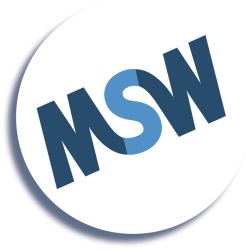 Association sans but lucratifRue du Moulin de Meuse, 4b  5000 NamurASSEMBLEE GENERALEPROCES - VERBAL DE LA REUNION DU MERCREDI 28 juin 2018Moulins de BeezPrésencesExcusésAbsentsProcurations15 procurations ont été distribuées. Programme de la journéeOrdre du jourApprobation du P.V. de l’AG du 22 juin 2017.Acceptation de nouveaux membres effectifs, démission de membres effectifs.Démissions et désignations d’administrateurs.Présentation et approbation du rapport moral 2017.Présentation et approbation du programme 2018.Rapport financier de l’asbl. Approbation des comptes de 2017 et du budget de 2018, décharge aux administrateurs et aux vérificateurs. Désignation des vérificateurs aux comptes.Fixation de la cotisation 2019.DiversAccueilPascal Lefèbvre, Président de l’asbl, accueille les membres et les remercie pour leurs présences. Approbation du P.V. de l’AG du 22 juin 2017Le procès-verbal de l’A.G. du 22/06/17 est approuvé à l’unanimité.Acceptation de nouveaux membres effectifs, démission de membres effectifsLes demandes d’adhésion des institutions muséales ont été examinées par le CA, qui les a toutes jugées recevables. Ces dernières sont présentées aux votes de l’A.G qui les accepte à l’unanimité.Deux musées étaient candidats et ont signé la charte d’adhésion de MSW :ASBL Gy Seray à Boussu – Représentée Par Thiebaut Renild : château de la Renaissance qui a fait l’objet de nombreuses fouilles et découvertes archéologiques. Restauration et aménagement du châtelet d’entrée dans lequel un parcours muséal a été développé.  Ce dernier présente l’histoire du château de Boussu et les découvertes archéologiques. Mudia, Musée didactique d’art à Redu – Représenté par Karlin Berghmans : ce musée présente plus de 300 chefs d’œuvres de Véronèse, Breughel, Rodin ou bien encore Picasso au travers d'évènements ludiques, d'attractions interactives et d'une présentation innovante et simple.Les membres ci-après se retirent de l’asbl sans avoir  motivé leurs décisions :Espace 251 Nord à LiègeLe Château de TrazegniesL’asbl MSW compte dès lors 145 membres.Démissions et désignations d’administrateursLe Conseil d’Administration est composé de 12 administrateurs dont une place vacante. En 2018, quatre administrateurs arrivent en fin de mandat et ont accepté de le renouveler. Il s’agit de Pascal Lefèbvre - Fernand Collin - Virgile Gauthier - Christelle Rousseau.L’Assemblée Générale vote à l’unanimité le renouvellement de ces quatre mandats. Nous comptons également 2 démissions. Celles de Jean-Pierre Lensen et de Coraly Aliboni. Tous deux sont chaleureusement remerciés pour leur investissement au sein de l’asbl.Il reste 3 mandats d’administrateurs vacants. Candidatures :Julie Cao Van – Musée des Celtes à LibramontJulie Marbaix – Musée de l’Eau et de la Fontaine à Ottignies-Louvain-la-NeuveLudivine Onuczak – Maison de l’Imprimerie et des Lettres de Wallonie à ThuinSuite à la présentation des trois institutions et de leurs représentants, l’Assemblée Générale approuve à l’unanimité les trois candidatures.L’un des membres attire l’attention sur le fait qu’aucun des administrateurs ne fait partie d’un musée régi par les pouvoirs locaux. Sophie Laurent est membre du conseil d’administration et représente le Musée Félicien Rops qui est un musée provincial. Présentation de l’équipe de MSWMai 2017 – Clément LALOT – CoordinateurJuin 2017 – Alice TERWAGNE – Chargée de Projets et des formationsJuin 2017 – Romain JACQUET – Chargé de Projets et formateur TICOctobre 2017 – Véronique LEGROS – Responsable administrative et financière Novembre 2017 – Noélie MAQUESTIAU – Chargée de communication et marketingMars 2018 – François-Louis SCHAETZEN – Chargé de projets et traducteurEn quelques mois, le conseil d’administration a dû reconstruire une nouvelle équipe. Pascal Lefèbvre, Président de MSW, remercie les employés de MSW pour leurs capacités à s’être rapidement adaptés aux missions et aux valeurs de MSW malgré la situation délicate. Le nouvel organigramme de MSW est disponible sur le site MSW.be.Présentation et approbation du rapport moral 2017L’équipe de MSW présente le rapport d’activités 2017 et le programme des actions 2018. Clément, Alice, Romain et Noélie présentent à tour de rôle les points liés à leurs compétences.Ci-dessous, vous trouverez les commentaires des membres quant aux projets exposés.Partenariats  CeSSOCRemarque : Qu’en est-il de la réforme APE ? Depuis le 19 juin, la réforme engagée par l’ex Ministre Eliane Tillieux a été abandonnée. Le nouveau Ministre Pierre-Yves Jeholet souhaite mettre en place une nouvelle réforme. Toutefois, très peu d’informations nous parviennent. MSW garde à l’esprit que les APE sont une part importante du marché de l’emploi dans le secteur culturel et la CeSSOC reste très attentive et vigilante à l’égard de ce dossier. L’Euro-Space-Center invite les autres membres à partager leurs expériences concernant ce dossier. Si vous rencontrez des difficultés relatives aux points APE, n’hésitez pas à faire remonter l’information à MSW afin qu’elles soient transmises à la CeSSOC. Partenariats  Fond 4SRemarque : les musées issus des pouvoirs locaux ont beaucoup de difficultés à s’inscrire à des formations proposées par MSW car ils ne peuvent pas bénéficier du Fonds 4S. Or, il existe un Fonds pour permettre aux employés des pouvoirs locaux de se former. Est-il possible que MSW débloque la situation ? MSW encourage ses membres à nous transmettre  les informations, remarques par rapport aux réalités de terrain. Communication et promotion  Foires et SalonsPascal Lefèbvre, Président de l’asbl souhaite insister sur le fait que lorsqu’on s’engage à participer aux foires et salons, il est important d’honorer son engagement. En effet, la participation à ce type d’activités dépend du nombre de participants. Des mesures plus strictes risquent d’être mises en place.Communication et promotion  MuséozoomRemarque : est-il réalisable de laisser la possibilité aux membres de modifier eux-mêmes le contenu sur le site Muséozoom ?  Cette proposition semble être difficile à mettre en place. Cela compliquerait les traductions réalisées par François-Louis. Projets sectoriels spécifiques -> MuseumPassMuséesRemarque : Le MPM implique un investissement des Musées participants, ce qui pose problème aux musées issus des pouvoirs locaux qui ne peuvent pas dépenser de l’argent comme ils le souhaitent. Il ne s’agit pas d’un investissement mais d’une caution/location pour la mise à disposition du lecteur de cartes (300€ - 400€) et d’une mise en dépôt d’un certain nombre de Pass en fonction du nombre de visiteurs (variant de 500 à 5000€).  La discussion reste ouverte si certains musées étaient en difficultés. Pour information, au bout de quelques années, le MuseumPassMusées engendrerait des bénéfices dont l’affectation sera décidée par le Conseil des Musées du MPM.DiversRemarque : le projet I Love Patrimoine n’est repris dans aucune des actions car il n’a pas été programmé cette année. Les dates à noter24 septembre 2018  20 ans de MSW au Préhistomuseum. Thématique : la gamification.13 et 14 décembre 2018  Colloque MSW « Les Musées wallons du XXIe siècle » aux Moulins de Beez. Approbation du rapport d’activité 2017 et du programme 2018Le rapport d’activité 2017 est approuvé à l’unanimité par l’Assemblée Générale.Le programme d’actions 2018 est approuvé à l’unanimité par l’Assemblée Générale.Rapport financier de l’asblComptes 2017Présentation des comptes par Monsieur Jacques Delincé, Expert-Comptable. Décharge aux administrateurs et aux vérificateursLes vérificateurs aux comptes : Nathalie Weerts et Patrick Fautré. Lecture de la lettre signée par les vérificateurs aux comptes, qui atteste de la vérification des comptes 2017.Budget 2018Clément Lalot présente le budget de l’année 2018. Remarques : Les frais de réception élevés : ce poste comprend également les frais liés à l’accueil d’intervenants (trajets, transports…). Le poste Animateur, consultant, intervenant  ne reprend que les frais liés à la prestation. Il serait intéressant de contrebalancer les dépenses liées aux frais de réceptions dans les recettes en indiquant les frais payés par les membres lors des rencontres. Mais ce chiffre est difficile à estimer étant donné qu’on ne sait jamais combien de personnes prévoient de participer. Pour 2019, il est demandé de joindre le budget 2018 au bilan 2018 afin de comparer les deux.Approbation du rapport financier de l’asblLes comptes et bilan 2017 sont approuvés à l’unanimité par l’Assemblée Générale.Le budget 2018 est approuvé à l’unanimité par l’Assemblée Générale.Désignation des vérificateurs aux comptesNathalie Weerts et Patrick Fautré acceptent de poursuivre leur mission de vérificateurs aux comptes en 2019 pour l’exercice 2018.Fixation de la cotisation 2019EPT  5 EPT : 70€ (Inchangée depuis 2017)6ETP  20 ETP : 130€ (Inchangée depuis 2017)21ETP  50 ETP : 220€  250€ (+30€)51 ETP et + : 370€ (Inchangée depuis 2017)DiversPrésentation du site internet msw.beRemarque : serait-il possible de mettre la liste des membres des réseaux sur le site internet ? Ce sera fait dès que possible. Présentation du nouveau Conseil d’Administration Durant la présentation du nouveau site de MSW, les membres du CA se retirent afin d’élire un président, un vice-président, un secrétaire et un trésorier. Composition du Conseil d’AdministrationChristelle Rousseau (Présidente)Pascal Lefèbvre (Vice-Président)Serge Loureau (Trésorier)Julie Cao Van (Secrétaire)Julie MarbaixLudivine Onuczak Virgile GauthierFernand CollinGuérand GautierHervé CapsSophie LaurentJean-Marcel Thomas L’Assemblée remercie Pascal Lefèbvre pour ses années au service de MSW et la façon dont il a su gérer la crise de 2016-2017.AqualaineBlegny-Mine Ecomusée du ViroinHewapoda - InsectariumEspace Arthur Masson asblEspace Tourisme et Culture Asbl (Abbaye de Stavelot)FAM - Famenne et Art museumGrotte préhistorique ScladinaLa Fondation FolonLa Maison de la Métallurgie et de l'Industrie de Liège La Maison de la ScienceLa Maison de l'Imprimerie asblLe Bois du Cazier Le Domaine de PalogneLe Domaine du Fourneau St MichelLe Musée de la PhotographieLe Musée de la Vie wallonneLe Musée de l'Eau et de la FontaineLes Musées de Verviers Le Musée des beaux-arts de CharleroiLe Musée des CeltesLe Musée des Transports en Commun en WallonieLe Musée en plein air du Sart-TilmanLe Musée Félicien RopsLe Musée Régional d'Archéologie et d'Histoire de Visé et Centre de documentation historiqueLe NAM-IPLe PréhistomuseumL'Euro Space CenterTrema- Musée des ARTS ANCIENS NamurAbbaye de de VillersAquarium de LiègeArchéoforum de LiègeArchéosite et Musée d'AubechiesBPS 22Centre de Culture scientifique ULBCentre de la Gravure  et de l'Image Imprimée de la LouvièreChateau de JehayCollection artistique de l’Université de Liège - Galerie WittertDomaine de FreÿrEcomusée du pays des collinesEspace Gallo-Romain AthEspace Homme de SpyGroupe de Recherches Aériennes Sud Belge G.R.A.B.S/ Musée d' AutelbasHôpital notre dame à la roseIancheleviciKeramisLes Maîtres du FeuMaison de la PoterieMalagne-Archéoparc de RochefortMundaneumMusée Armand PellegrinMusée communal d'Archéologie et d'Art ReligieuxMusée de la Bière et du Péket du Château de l’AvouerieMusée de la Céramique d'AndenneMusée de la FraiseMusée de la Haute Meuse Préhistorique (MHMp) Centre culturel "La vieille Ferme'Musée de la Poterie de RaerenMusée de la Rubanerie CominoiseMusée du FolkloreMusée du JouetMusée du Malgré-ToutMusée du Marbre Musée du Pays d'Ourthe-AmblèveMusée du petit format asblMusée du Souvenir des Guerres 1914-1918 et 1940-45Musée du Verre de CharleroiMusée en PiconrueMusée international du Carnaval et du MasqueMusée LMusée WellingtonPalais de CoudenbergParc de FurfoozTamatVille de Liège-Direction Département Culture Musées, tourismeArchéo et Géo espaces du Moulin de Broukay (AIGS)Archéolo-J (partenaire institutionnel)Archéoscope Godefroid de BouillonBastogne War Museum Centre de Documentation de la Pierre BleueCentre de la Marionnette de la Fédération Wallonie-BruxellesCercle Historique et Archéologique RODAVA AsblChampimont Nature et Tourisme asblChâteau de ReinhardsteinChemin de Fer à Vapeur des Trois ValléesComité Animation Citadelle asblDaily Bul & Co asblDernier Quartier Général de NapoléonEcomusée de Ben-Ahin en Terre de BeaufortEcomusée du Bois-du-LucFondation Baugnez 44 Historical CenterFonds Félicien RopsGrotte de Lorette asblGrottes de GoyetLa Maison Tournaisienne - Musée du FolkloreLe MalmundariumLe Musée de WanneLes Amis du château féodal de MohaMADmuséeMahymo bilesMaison du Patrimoine Médiéval MosanMémoire d'Emile VerhaerenMotorium Sarolea (AIGS)Musée archéologique d'ArlonMusée Archéologique de NamurMusée com. d'archéologie, d'Art et d'Histoire de NivellesMusée communal de HuyMusée communal herstalien d'archéologie et de FolkloreMusée d'armes et d'histoire militaire de TournaiMusée d'histoire et d'archéologie de WavreMusée d'histoire naturelle et vivarium de TournaiMusée des Art Contemporains - MAC'SMusée ducal de BouillonMusée de l’orfèvrerie de la communauté françaiseMusée de la Bataille des ArdennesMusée de la Forêt et des EauxMusée de la LessiveMusée de la PierreMusée de la RouteMusée de la Ville d'EauxMusée Décembre 44Musée des grès de la Roche et du Jambon d'ArdenneMusée des Mégalithes de WérisMusée d'histoire et d'archéologieMusée d'Histoire et des Arts DécoratifsMusée d'Interprération archéologique du Brabant wallon (MiaBw)Musée du Circuit de Spa FrancorchampsMusée du Silex - Tour d'Eben-EzerMusée de la GourmandiseMusée GasparMusée GaumaisMusée international de la Base Aérienne de ChièvresMusée du Petit ChapitreMusée Monastique de l’AbbayeL'AmusetteMusée Royal de MariemontMusée Vivant - Brasserie à VapeurMusées des arts décoratifs de NamurTour SalamandrePass - Parc d'aventures scientifiques – Expo FrameriesPole muséal/ BAMSociété de recherche préhistorique en Hainaut asblSociété d'Histoire de Comines-Warneton et de la région ShewrSociété Royale d'Archéologie et de Paléontologie de Charleroi09h30 – 10h00 Accueil-café10h00 – 12h00Assemblée générale MSW12h00 – 13h30Lunch13h30 – 16h00Communications